Publicado en  el 28/03/2014 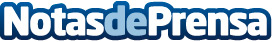 Presentado oficialmente el Opel ADAM R2 del Equipo Red Opel España  Datos de contacto:OPELNota de prensa publicada en: https://www.notasdeprensa.es/presentado-oficialmente-el-opel-adam-r2-del_1 Categorias: Automovilismo Industria Automotriz http://www.notasdeprensa.es